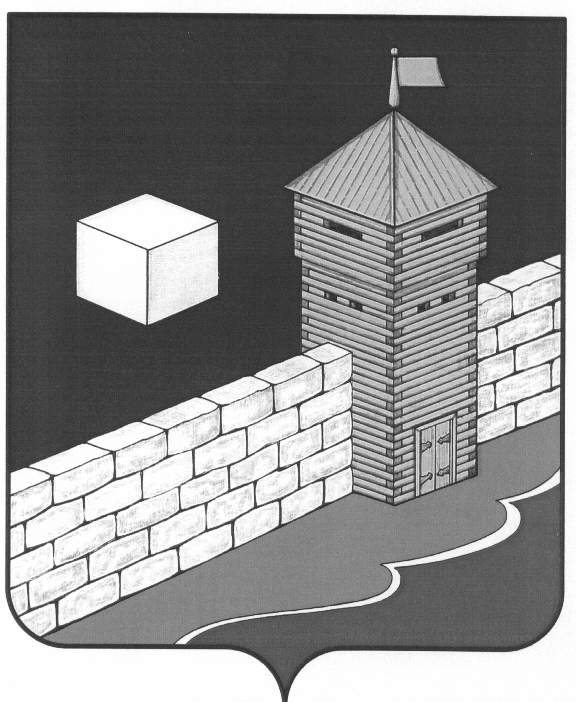 АДМИНИСТРАЦИЯ ЕТКУЛЬСКОГО МУНИЦИПАЛЬНОГО РАЙОНАПОСТАНОВЛЕНИЕ        29.06.2016г. № 159            с.ЕткульОб  утверждении проекта планировки территории 	В соответствии со статьей 45 Градостроительного кодекса Российской Федерации, Федеральным законом № 131-ФЗ от 06.10.2003 «Об общих принципах организации местного самоуправления в Российской Федерации», заключением администрации Печенкинского сельского поселения о результатах публичных слушаниях от 29 апреля 2016 года, администрация Еткульского муниципального района ПОСТАНОВЛЯЕТ:Утвердить проект планировки территории для размещения линейного объекта газопровода к жилому дому, расположенному по адресу: д. Печенкино, ул. Строителей, д. 28.Разместить на официальном сайте  администрации Еткульского муниципального района и в информационной системе обеспечения градостроительной деятельности на территории Еткульского муниципального района утвержденный проект планировки территории для размещения линейного объекта газопровода к жилому дому, расположенному по адресу: д. Печенкино, ул. Строителей, д. 28. Контроль за выполнением настоящего постановления возложить на Первого заместителя главы Еткульского муниципального района                           А.Н. КонстантиноваГлава Еткульскогомуниципального района 				                   В.Н. Головчинский